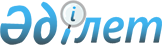 О внесении изменений в некоторые решения Комиссии Таможенного союза в отношении временно ввозимых отдельных видов гражданских грузовых самолетовРешение Совета Евразийской экономической комиссии от 4 марта 2014 года № 20.
      Примечание ИЗПИ!
      Решение утрачивает силу решением Совета Евразийской экономической комиссии от 22.04.2024 № 54 (вступает в силу по истечении 30 календарных дней с даты его официального опубликования).
      В соответствии с Договором о Евразийской экономической комиссии от 18 ноября 2011 года и Регламентом работы Евразийской экономической комиссии, утвержденным Решением Высшего Евразийского экономического совета от 18 ноября 2011 г. № 1, и на основании статей 280 и 282 Таможенного кодекса Таможенного союза Совет Евразийской экономической комиссии решил:
      1. Перечень товаров, временно ввозимых с полным условным освобождением от уплаты таможенных пошлин, налогов, утвержденный Решением Комиссии Таможенного союза от 18 июня 2010 г. № 331, дополнить пунктом 34 следующего содержания:
      "34. Гражданские грузовые самолеты, не оснащенные грузовой рампой, с максимальной взлетной массой не менее 60 000 кг, но 
      не более 80 000 кг (код 8802 40 003 9 ТН ВЭД ТС), или более 370 000 кг (код 8802 40 009 6 ТН ВЭД ТС), помещаемые под таможенную процедуру временного ввоза (допуска) по 31 декабря 2017 г. включительно, на срок их временного ввоза.".
      2. Перечень категорий товаров, в отношении которых устанавливаются более продолжительные, чем установленные Таможенным кодексом Таможенного союза, предельные сроки временного ввоза, утвержденный Решением Комиссии Таможенного союза от 20 сентября 2010 г. № 375 "О некоторых вопросах применения таможенных процедур", дополнить позицией 13 следующего содержания:
      3. Настоящее Решение вступает в силу по истечении 30 календарных дней с даты его официального опубликования.
      Члены Совета Евразийской экономической комиссии:
					© 2012. РГП на ПХВ «Институт законодательства и правовой информации Республики Казахстан» Министерства юстиции Республики Казахстан
				
"13.
Временно ввозимые гражданские грузовые самолеты, не оснащенные грузовой рампой, с максимальной взлетной массой не менее 60 000 кг, но не более 80 000 кг (код 8802 40 003 9 ТН ВЭД ТС), или более 370 000 кг (код 8802 40 009 6 ТН ВЭД ТС), в отношении которых предоставлено полное условное освобождение от уплаты ввозных таможенных пошлин, налогов
5 (пять) лет".
От Республики
Беларусь
С. Румас
От Республики
Казахстан
Б. Сагинтаев
От Российской
Федерации
И. Шувалов